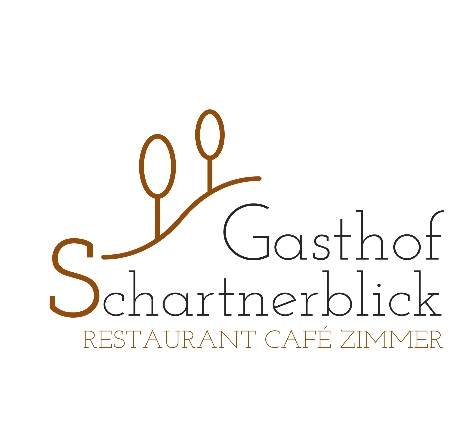 Suppen Kürbis-Cremesuppe  (G, O, L) € 5,90kräftige Rindssuppe  mit Frittaten und Wurzelgemüse (A, C, G, L)  € 4,50 Vorspeisen Rinderschinken  mit Bauerntopfen und eingelegtem Kürbis  (M,O,G) €12,50Steinpilz-Bruschetta (Vegetarisch)  Steinpilz, Rucola, Parmesan  (A,O,G) €12,50Salat Salat Kronberg gemischter Salat mit gebackenen Hühnerstreifen, Kräuter-Dressing 14,50 EUR (A, C, O, M, G)odermit gebackenen Steinpilzen 17,00 EUR (A, C, O, M, G)HauptspeisenWiener Schnitzel vom OÖ Schwein mit Kartoffel oder Pommes, Preiselbeeren und Zitrone15,00 EUR (A,C,G,O)Herbstliches Cordon gefüllt mit Speck, Käse und Steinpilzen mit Kartoffel oder Pommes, Preiselbeeren und Zitrone17,00 EUR (A,C,G,O)Rinderbraten  mit Tagliollini und Kürbisgemüse  16,00 EUR (A,C,O,G,L,M)Forelle im Stück gebraten vom Biohof Edelmüller mit Kartofferl und brauner Kapernbutter 17,00 EUR (G,D,O)Tagliollini in Basilikum Pesto, Kirschtomaten und Parmesan   13,00 EUR (A,C,G,O,H)Burger Schartner Burger  Weckerl vom Mitterbauer, Haus-sauce, Karamell-Zwiebel, Speck, Cheddar, Salat, Pommes 14,60 EUR (A, C, O, G, L)Vitus Bio Burger (Vegan) Weckerl vom Mitterbauer, Vitus Bio Patty aus Schwammerl, Haus-sauce, Karamell-Zwiebel,Salat, Veganer Käse, Pommes 16,00 EUR (A, O, L)NachspeisenTiramisu im Glas mit dunkler Schokolade und Beeren (A,C,G)  7,00 EUR